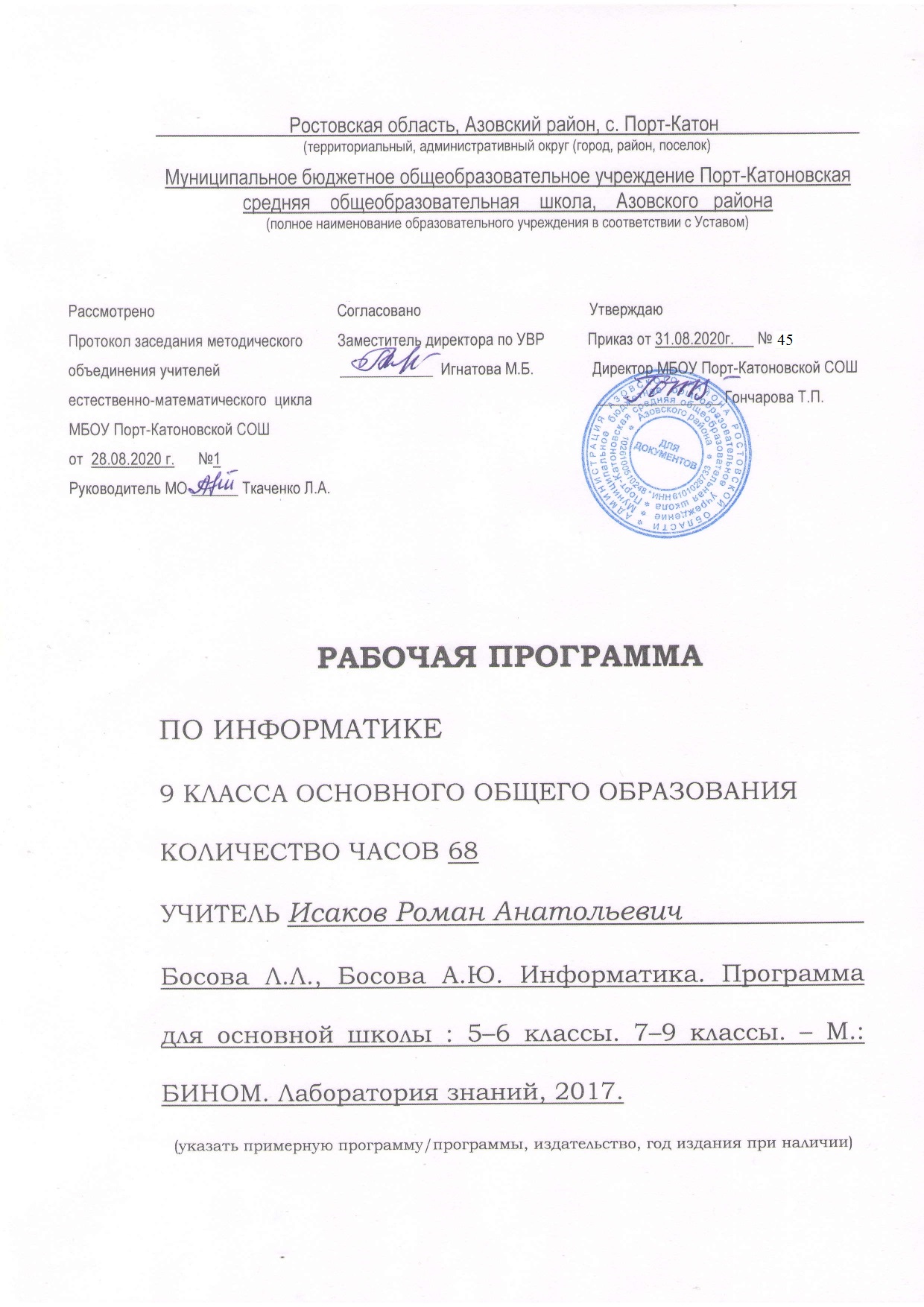 Пояснительная записка	Рабочая программа определяет содержание образования определенных уровня и направленности на основе обязательного минимума содержания с учетом максимального объема учебной нагрузки обучающихся, а также требований к уровню подготовки выпускников, устанавливаемые государственными образовательными стандартами Российской Федерации (ст. 7) , ориентирована на учащихся 9 класса и реализуется на основе следующей нормативно-методической документации:1.	Федеральный закон об образовании в  «Российской Федерации от 29 декабря 2012 г. N 273-ФЗ2.	Федеральный закон от 01.12.2007 №309 (ред. от 23.07.2013) «О внесении изменений в отдельные  законодательные акты  РФ в части изменения структуры Государственного образовательного стандарта»3.	Областной закон от 14.11 2013 №26-3С «Об образовании в Ростовской области»4.	Постановление правительства Ростовской области от 25.09.2013 № 596 «Об утверждении государственной программы Ростовской области «Развитие  образования». Постановление правительства Ростовской области от 06.03.2014 №158 « О внесении изменений в постановление Правительства Ростовской области»5.	Постановление Главного государственного санитарного врача РФ от 29.12 2010 №189 «Об утверждении СанПиН 2.4.2..2821-10 «Санитарно-эпидемиологические требования к условиям и организации обучения в общеобразовательных учреждениях»6.	Приказ Минобразования России от 5.03 2004 №1089 «Об утверждении федерального компонента государственных образовательных стандартов начального общего, основного общего и среднего (полного) общего образования»7.	Приказ Минобразования Ростовской области от 30.06.2010 № 582 «Об утверждении плана по модернизации общего образования на 2011-2015 годы»8.	Приказ Минобрнауки России от 17.12.2010 №1897 «Об утверждении и введении в действие федерального государственного образовательного стандарта основного общего образования»9.	Приказ Минобрнауки России от 10.11.2011 №2643 «О внесении изменений в Федеральный компонент государственных образовательных стандартов начального общего, основного общего и среднего (полного) общего образования», утвержденный приказом Министерства образования РФ от 5.03 2004 №189.10.	Приказ Министерства образования и науки Российской Федерации (Минобрнауки России) от 27 декабря 2011 г. N 2885 г. Москва12.	  Федеральный базисный учебный план и примерные учебные планы (приказ МО РФ №1312 от 9.03.2004г.)13.	Федеральный перечень учебников, рекомендованных Министерством образования Российской Федерации к использованию в образовательном процессе в общеобразовательных учреждениях на 2019-2020 уч. год14. Федерального государственного образовательного стандарта основного общего образования (ФГОС ООО) , утвержденного приказом Министерства образования и науки РФ от 17.12.2010 г. № 1897;15. Программы для образовательных учреждений - авторская программаБосова Л.Л., Босова А.Ю. Информатика. Программа для основной школы : 5–6 классы. 7–9 классы. – М.: БИНОМ. Лаборатория знаний, 2017.16. Основной образовательной программы основного общего образования МБОУ Порт-Катоновской СОШ Азовского района;17. Учебного плана МБОУ Порт-Катоновской СОШ Азовского района на текущий учебный год.В программе предложен авторский подход в части структурирования учебного материала, определения последовательности его изучения, путей формирования системы знаний, умений и способов деятельности, развития, воспитания и социализации учащихся. Программа является ключевым компонентом учебно-методического комплекта по информатике для основной школы (авторы Л.Л. Босова, А.Ю. Босова;  издательство «БИНОМ.Лаборатория знаний»)В состав учебно-методического комплекса входят:Учебник.  Информатика  для 9 класса   Л.Л.Босова, А.Ю.Босова.  М.:Бином. Лаборатория знаний 2016 г. 184 с.Информатика.  Программа для основной школы. 5-6 классы. 7-9 классы /Л.Л.Босова, А.Ю.Босова. – 3-е изд. – М. :БИНОМ. Лаборатория знаний, 2015. – 88 с. Босова Л.Л. Информатика: самостоятельные и контрольные работы для 9 класса. – М.:БИНОМ. Лаборатория знаний, 2017.Основные целиизучения курса информатики:•формирование информационной и алгоритмической культуры; формирование представления о компьютере как универсальном устройстве обработки информации; развитие основных навыков и умений использования компьютерных средств;•формирование представления об основных изучаемых понятиях: информация, алгоритм, модель –и их свойствах;•развитие алгоритмического мышления, необходимого для профессиональной деятельности в современном обществе; развитие умений составить и описать алгоритм для конкретного исполнителя; формирование знаний об алгоритмических конструкциях, логических значениях и операциях; знакомство с одним из языков программирования и основными алгоритмическими структурами –линейной, условной и циклической;•формирование умений формализации и структурирования информации, умения выбирать способ представления данных в соответствии с поставленной задачей –таблицы, схемы, графики, диаграммы, с использованием соответствующих программных средств обработки данных;•формирование навыков и умений безопасного и целесообразного поведения при работе с компьютерными программами и в Интернете, умения соблюдать нормы информационной этики и права.Задачи курса:-формирование представления о компьютере как универсальном устройстве обработки информации; развитие основных навыков и умений использования компьютерных устройств;-формирование представления о таком понятии как информация, информационные процессы, информационные технологии;-совершенствовать умения формализации и структурирования информации, выбирать способ представления данных в соответствии с поставленной задачей —таблицы, схемы, графики, диаграммы, с использованием соответствующих программных средств обработки данных;-развитие познавательных интересов, интеллектуальных и творческих способностей средствами ИКТ;-воспитание ответственного отношения к информации с учетом правовых и этических аспектов ее распространения; избирательного отношения кполученной информации;-повышение качества преподавания предмета.	В учебном плане МБОУ Порт-Катоновская СОШ 2020-2021 учебного года на изучение предмета отводится 68 часов (2 ч в неделю). В соответствии с календарным учебным графиком программа будет выполнена за 68 часов.В работе с детьми с ограниченными возможностями здоровья  по адаптированной общеобразовательной программе основного общего образования с ЗПР ( ФГОС ООО обучающихся с ОВЗ в. 7.2) применяются специальные методы, приёмы обучения, используется дидактический материал с учётом психофизических особенностей и индивидуальных образовательных возможностей ребёнка в соответствии с требованиями  АООП, Они также участвуют во фронтальной работе вместе с классом, выполняя задания и упражнения, соответствующие их возможностям и развитию. Учитель оказывает индивидуальную помощь в освоении материала.  Диагностические, проверочные и контрольные работы подбираются учителем индивидуально. Оценивание работ проводится согласно выполненному уровню. Домашнее задание обучающиеся с ОВЗ могут выполнять  частично или получать упрощённый вариант.Планируемые результаты освоения содержания учебного предмета.	Программа позволяет добиваться следующих результатов освоения образовательной программы общего образования: 	Личностные результаты – это сформировавшаяся в образовательном процессе система ценностных отношений учащихся к себе, другим участникам образовательного процесса, самому образовательному процессу, объектам познания, результатам образовательной деятельности. Основными личностными результатами, формируемыми при изучении информатики в основной школе, являются:наличие представлений об информации как важнейшем стратегическом ресурсе развития личности, государства, общества; понимание роли информационных процессов в современном мире;владение первичными навыками анализа и критичной оценки получаемой информации; ответственное отношение к информации с учетом правовых и этических аспектов ее распространения; развитие чувства личной ответственности за качество окружающей информационной среды;способность увязать учебное содержание с собственным жизненным опытом, понять значимость подготовки в области информатики и ИКТ в условиях развития информационного общества; готовность к повышению своего образовательного уровня и продолжению обучения с использованием средств и методов информатики и ИКТ;способность и готовность к общению и сотрудничеству со сверстниками и взрослыми в процессе образовательной, общественно-полезной, учебно-исследовательской, творческой деятельности;способность и готовность к принятию ценностей здорового образа жизни за счет знания основных гигиенических, эргономических и технических условий безопасной эксплуатации средств ИКТ.	Метапредметные результаты – освоенные обучающимися на базе одного, нескольких или всех учебных предметов способы деятельности, применимые как в рамках образовательного процесса, так и в других жизненных ситуациях. Основными метапредметными результатами, формируемыми при изучении информатики в основной школе, являются:владение общепредметными понятиями «объект», «система», «модель», «алгоритм», «исполнитель» и др.;владение информационно-логическими умениями: определять понятия, создавать обобщения, устанавливать аналогии, классифицировать, самостоятельно выбирать основания и критерии для классификации, устанавливать причинно-следственные связи, строить логическое рассуждение, умозаключение (индуктивное, дедуктивное и по аналогии) и делать выводы;владение умениями самостоятельно планировать пути достижения целей; соотносить свои действия с планируемыми результатами, осуществлять контроль своей деятельности, определять способы действий в рамках предложенных условий, корректировать свои действия в соответствии с изменяющейся ситуацией; оценивать правильность выполнения учебной задачи; владение основами самоконтроля, самооценки, принятия решений и осуществления осознанного выбора в учебной и познавательной деятельности;владение основными универсальными умениями информационного характера: постановка и формулирование проблемы; поиск и выделение необходимой информации, применение методов информационного поиска; структурирование и визуализация информации; выбор наиболее эффективных способов решения задач в зависимости от конкретных условий; самостоятельное создание алгоритмов деятельности при решении проблем творческого и поискового характера;владение информационным моделированием как основным методом приобретения знаний: умение преобразовывать объект из чувственной формы в пространственно-графическую или знаково-символическую модель; умение строить разнообразные информационные структуры для описания объектов; умение «читать» таблицы, графики, диаграммы, схемы и т.д., самостоятельно перекодировать информацию из одной знаковой системы в другую; умение выбирать форму представления информации в зависимости от стоящей задачи, проверять адекватность модели объекту и цели моделирования;ИКТ-компетентность – широкий спектр умений и навыков использования средств информационных и коммуникационных технологий для сбора, хранения, преобразования и передачи различных видов информации, навыки создания личного информационного пространства (обращение с устройствами ИКТ; фиксация изображений и звуков; создание письменных сообщений; создание графических объектов; создание музыкальных и звуковых сообщений; создание, восприятие и использование гипермедиасообщений; коммуникация и социальное взаимодействие; поиск и организация хранения информации; анализ информации).	Предметные результаты включают в себя: освоенные обучающимися в ходе изучения учебного предмета умения специфические для данной предметной области, виды деятельности по получению нового знания в рамках учебного предмета, его преобразованию и применению в учебных, учебно-проектных и социально-проектных ситуациях, формирование научного типа мышления, научных представлений о ключевых теориях, типах и видах отношений, владение научной терминологией, ключевыми понятиями, методами и приемами. В соответствии с федеральным государственным образовательным стандартом общего образования основные предметные результаты изучения информатики в основной школе отражают:формирование информационной и алгоритмической культуры; формирование представления о компьютере как универсальном устройстве обработки информации; развитие основных навыков и умений использования компьютерных устройств; формирование представления об основных изучаемых понятиях: информация, алгоритм, модель – и их свойствах; развитие алгоритмического мышления, необходимого для профессиональной деятельности в современном обществе; развитие умений составить и записать алгоритм для конкретного исполнителя; формирование знаний об алгоритмических конструкциях, логических значениях и операциях; знакомство с одним из языков программирования и основными алгоритмическими структурами — линейной, условной и циклической;формирование умений формализации и структурирования информации, умения выбирать способ представления данных в соответствии с поставленной задачей — таблицы, схемы, графики, диаграммы, с использованием соответствующих программных средств обработки данных;формирование навыков и умений безопасного и целесообразного поведения при работе с компьютерными программами и в Интернете, умения соблюдать нормы информационной этики и права.Содержание программы.1. Моделирование и формализация (13 часов)Модели и моделирование. Понятия натурной и информационной моделей объекта (предмета, процесса или явления). Модели в математике, физике, литературе, биологии и т.д.  Использование моделей в практической деятельности. Виды информационных моделей (словесное описание, таблица, график, диаграмма, формула, чертёж, граф, дерево, список и др.) и их назначение. Оценка адекватности модели моделируемому объекту и целям моделирования.Графы, деревья, списки и их применение при моделировании природных и экономических явлений, при хранении и поиске данных.Компьютерное моделирование. Примеры использования компьютерных моделей при решении практических задач.Реляционные базы данных. Основные понятия, типы данных, системы управления базами данных и принципы работы с ними.  Ввод и редактирование записей. Поиск, удаление и сортировка данных.Аналитическая деятельность:различать натурные и информационные модели, изучаемые в школе, встречающиеся в жизни;осуществлять системный анализ объекта, выделять среди его свойств существенные свойства с точки зрения целей моделирования;оценивать адекватность модели моделируемому объекту и целям моделирования;определять вид информационной модели в зависимости от стоящей задачи;приводить примеры использования таблиц, диаграмм, схем, графов и т.д. при описании объектов окружающего мира.Практическая деятельность:строить и интерпретировать различные информационные модели (таблицы, диаграммы, графы, схемы, блок-схемы алгоритмов);преобразовывать объект из одной формы представления информации в другую с минимальными потерями в полноте информации;исследовать с помощью информационных моделей объекты в соответствии с поставленной задачей;работать с готовыми компьютерными моделями из различных предметных областей;создавать однотабличные базы данных;осуществлять поиск записей в готовой базе данных;осуществлять сортировку записей в готовой базе данных.2. Алгоритмизация и программирование (23 часа).Понятие исполнителя. Неформальные и формальные исполнители. Учебные исполнители (Робот, Чертёжник, Черепаха, Кузнечик, Водолей, Удвоитель и др.) как примеры формальных исполнителей. Их назначение, среда, режим работы, система команд.Понятие алгоритма как формального описания последовательности действий исполнителя при заданных начальных данных. Свойства алгоритмов. Способы записи алгоритмов.Алгоритмический язык – формальный язык для записи алгоритмов. Программа – запись алгоритма на алгоритмическом языке. Непосредственное и программное управление исполнителем.Линейные программы. Алгоритмические конструкции, связанные с проверкой условий: ветвление и повторение. Разработка алгоритмов: разбиение задачи на подзадачи, понятие вспомогательного алгоритма.Понятие простой величины. Типы величин: целые, вещественные, символьные, строковые, логические. Переменные и константы. Знакомство с табличными величинами (массивами). Алгоритм работы с величинами – план целенаправленных действий по проведению вычислений при заданных начальных  данных с использованием промежуточных результатов.Управление, управляющая и управляемая системы, прямая и обратная связь. Управление в живой природе, обществе и технике.Аналитическая деятельность:приводить примеры формальных и неформальных исполнителей;придумывать задачи по управлению учебными исполнителями;выделять примеры ситуаций, которые могут быть описаны с помощью линейных алгоритмов, алгоритмов с ветвлениями и циклами;определять по блок-схеме, для решения какой задачи предназначен данный алгоритм;анализировать изменение значений величин при пошаговом выполнении алгоритма;определять по выбранному методу решения задачи, какие алгоритмические конструкции могут войти в алгоритм;осуществлять разбиение исходной задачи на подзадачи;сравнивать различные алгоритмы решения одной задачи.Практическая деятельность:исполнять готовые алгоритмы для конкретных исходных данных;преобразовывать запись алгоритма с одной формы в другую;строить цепочки команд, дающих нужный результат при конкретных исходных данных для исполнителя арифметических действий;строить цепочки команд, дающих нужный результат при конкретных исходных данных для исполнителя, преобразующего строки символов;составлять линейные алгоритмы по управлению учебным исполнителем;составлять алгоритмы с ветвлениями по управлению учебным исполнителем;составлять циклические алгоритмы по управлению учебным исполнителем;строить арифметические, строковые, логические выражения и вычислять их значения;строить алгоритм (различные алгоритмы) решения задачи с использованием основных алгоритмических конструкций и подпрограмм.3. Обработка числовой информации в электронных таблицах (11 часов).Электронные (динамические) таблицы. Относительные, абсолютные и смешанные ссылки. Использование формул. Выполнение расчётов. Построение графиков и диаграмм. Понятие о сортировке (упорядочивании) данных.Аналитическая деятельность:анализировать пользовательский интерфейс используемого программного средства;определять условия и возможности применения программного средства для решения типовых задач;выявлять общее и отличия в разных программных продуктах, предназначенных для решения одного класса задач.Практическая деятельность:создавать электронные таблицы, выполнять в них расчёты по встроенным и вводимым пользователем формулам;строить  диаграммы и графики в электронных таблицах.4. Коммуникационные технологии (12 часов).Локальные и глобальные компьютерные сети. Скорость передачи информации. Пропускная способность канала.Интернет. Браузеры.  Взаимодействие на основе компьютерных сетей: электронная почта, чат, форум, телеконференция, сайт. Информационные ресурсы компьютерных сетей: Всемирная паутина, файловые архивы,  компьютерные энциклопедии и справочники.  Поиск информации в файловой системе, базе данных, Интернете.Информационная безопасность личности, государства, общества. Защита собственной информации от несанкционированного доступа.Базовые представления о правовых и этических аспектах использования компьютерных программ и работы в сети Интернет.Аналитическая деятельность:выявлять общие черты и отличия способов взаимодействия на основе компьютерных сетей;анализировать доменные имена компьютеров и адреса документов в Интернете;приводить примеры ситуаций, в которых требуется поиск информации;анализировать и сопоставлять различные источники информации, оценивать достоверность найденной информации.Практическая деятельность:осуществлять взаимодействие посредством электронной почты, чата, форума;определять минимальное время, необходимое для передачи известного объёма данных по каналу связи с известными характеристиками;проводить поиск информации в сети Интернет по запросам с использованием логических операций;создавать с использованием конструкторов (шаблонов)  комплексные информационные объекты в виде веб-странички,  включающей графические объекты;проявлять избирательность в работе с информацией, исходя из морально-этических соображений, позитивных социальных установок и интересов индивидуального развития.Итоговое повторениеТематическое планирование учебного предмета.Приложение 1. Календарно-тематическое планирование.№ТемаКол-во часовКонтрольные работыПрактические работы1Введение3102Моделирование и формализация 13133Алгоритмизация и программирование23154Обработка числовой информации 11145Коммуникационныетехнологии11126Итоговое повторение710ИтогоИтого68614№ Урока№ урока в темеТема урокаДомашнее заданиеДата проведенияВведение. 3 часаВведение. 3 часаВведение. 3 часаВведение. 3 часаВведение. 3 часа11Цели изучения курса информатики. Техника безопасности и организация рабочего места. Повторение темы « Математические основы информатики »Опорный конспект01.0922Повторение темы « Начала программирование на языке Паскаль »Опорный конспект03.0933Входная контрольная работа.08.09Глава 1. «Моделирование и формализация» (13 часов)Глава 1. «Моделирование и формализация» (13 часов)Глава 1. «Моделирование и формализация» (13 часов)Глава 1. «Моделирование и формализация» (13 часов)Глава 1. «Моделирование и формализация» (13 часов)41Анализ контрольнойработыМоделирование как метод познания. Словесные модели. § 1.1-1.2.110.0952Математические модели.§ 1.2.2-1.2.315.0963Графические модели. Графы. § 1.317.0974Практическая работа №1Использование графов при решении задач§ 1.322.0985Использование графов при решении задач§ 1.324.0996Табличные модели.  Использование таблиц при решении задач.§ 1.429.09107Практическая работа №2Использование таблиц при решении задач.§ 1.401.10118База данных как модель предметной области. Реляционные базы данных.§ 1.506.10129Система управления базами данных.§ 1.608.101310Создание базы данных. Практическая работа №3§ 1.6.313.101411Запросы на выборку данных. § 1.6.415.101512Повторение темы: «Моделирование и систематизация»20.101613Контрольная работа №1 «Моделирование и формализация».22.10Глава 2. «Алгоритмизация и программирование» (23 часа)Глава 2. «Алгоритмизация и программирование» (23 часа)Глава 2. «Алгоритмизация и программирование» (23 часа)Глава 2. «Алгоритмизация и программирование» (23 часа)Глава 2. «Алгоритмизация и программирование» (23 часа)171Анализ контрольнойработыАлгоритмы и исполнители. Опорный конспект27.10182Система учебных исполнителей. Исполнитель Робот.Опорный конспект29.10193Линейные алгоритмы для исполнителя.Опорный конспект10.11204Разветвляющиеся алгоритмы для исполнителя Робот.Опорный конспект12.11215Практическая работа №4Разветвляющиеся алгоритмы для исполнителя Робот.17.11226Циклические алгоритмы для исполнителя Робот.Опорный конспект19.11237Практическая работа №5Циклические алгоритмы для исполнителя Робот.24.11248Последовательное построение алгоритма.§ 2.1.126.11259Практическая работа №6 Разработка алгоритма методом последовательного уточнения для исполнителя Робот.§ 2.1.201.122610Вспомогательные алгоритмы. Исполнитель Робот§ 2.1.303.122711Повторение: Операторы ввода и вывода. Структура программы на языке Паскаль.Опорный конспект08.122812Программирование циклов с заданным условием продолжения работы10.122913Программирование циклов с заданным условием окончания работы.15.123014Программирование циклов с заданным числом повторений.17.123115Этапы решения задачи на компьютере. Задача о пути торможения автомобиля.§ 2.222.123216Одномерные массивы целых чисел. Описание массива. Использование циклов.24.123317Различные способы заполнения и вывода массива.12.013418Вычисление суммы элементов массива. Практическая работа №714.013519Последовательный поиск в массиве. Практическая работа №8§ 2.3.119.013620Сортировка массива. § 2.3.221.013721Решение задач с использованием массивов.§ 2.3.326.013822Повторение темы «Алгоритмизация и программирование».28.013923Контрольная  работа №2 «Алгоритмизация и программирование».02.02Глава 3. «Обработка числовой информации в электронных таблицах» (11 часов)Глава 3. «Обработка числовой информации в электронных таблицах» (11 часов)Глава 3. «Обработка числовой информации в электронных таблицах» (11 часов)Глава 3. «Обработка числовой информации в электронных таблицах» (11 часов)Глава 3. «Обработка числовой информации в электронных таблицах» (11 часов)401Анализ контрольнойработы. Интерфейс электронных таблиц. Данные в ячейках таблицы.§ 3.1.1-3.1.204.02412Основные режимы работы ЭТ. Практическая работа №9§ 3.1.309.02423Относительные, абсолютные и смешанные ссылки. § 3.2.111.02434Встроенные функции.  Практическая работа №10§ 3.2.216.02445Логические функции. Практическая работа №11§ 3.2.318.02456Организация вычислений в ЭТ. § 3.225.02467Сортировка и поиск данных. § 3.3.102.03478Диаграмма как средство визуализации данных.§ 3.3.204.03489Построение диаграмм. Практическая работа №12§ 3.3.209.034910Повторение темы «Обработка числовой информации в электронных таблицах».11.035011Контрольная  работа №3 «Обработка числовой информации в электронных таблицах».16.03Глава 4. «Коммуникационные технологии» (11 часов)Глава 4. «Коммуникационные технологии» (11 часов)Глава 4. «Коммуникационные технологии» (11 часов)Глава 4. «Коммуникационные технологии» (11 часов)Глава 4. «Коммуникационные технологии» (11 часов)511Анализ контрольной работыЛокальные и глобальные компьютерные сети.§ 4.118.03522Как устроен Интернет. IP-адрес компьютера§ 4.230.03533.  Доменная система имён. Протоколы передачи данных. § 4.2.301.04544Практическая работа №13 «IPадрес компьютера»06.04555Всемирная паутина. Файловые архивы08.04566Электронная почта. Сетевой этикет. .13.04577Практическая работа №14 «Поисковые запросы»15.04588Технологии создания сайта.Содержание и структура сайта. 20.04599Оформление сайта. Размещение сайта в Интернете. 22.046010Повторение темы «Коммуникационные технологии».Подготовка к КР27.046111Контрольная работа №4 «Коммуникационные технологии».29.04Итоговое повторение (7 часов)Итоговое повторение (7 часов)Итоговое повторение (7 часов)Итоговое повторение (7 часов)Итоговое повторение (7 часов)621Анализ контрольной работыПовторение главы «Моделирование и формализация»04.05632Повторение главы «Алгоритмизация и программирование»06.05643Повторение главы «Обработка числовой информации в ЭТ»11.05654Повторение главы «Коммуникационные технологии»13.05665Итоговая контрольная работа18.05676Анализ итоговой контрольной работы. Работа над ошибками.20.05687Подведение итогов. Выставление оценок.25.05